Lisez les documents suivants puis répondez aux questions.Le traité de Paris – 1951Signé à Paris le 18 avril 1951, le traité de Paris instituant la Communauté Européenne du Charbon et de l’Acier (CECA) a été conclu pour 50 ans. Par ce traité, les six pays signataires (l’Allemagne, la France, l’Italie, la Belgique, le Luxembourg et les Pays-Bas) mettent en œuvre un espace de paix, de coopération et d’échanges commerciaux.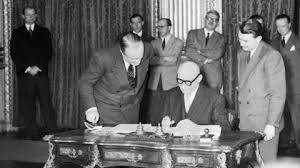 Le traité de Rome – 1957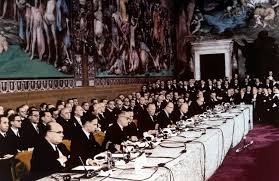 Le 25 mars 1957, l’Allemagne, la France, l’Italie, la Belgique, le Luxembourg et les Pays-Bas signent à Rome un traité, qui crée la Communauté Economique Européenne (CEE). Elle fait suite au succès de la CECA : elle a pour but de créer une politique économique commune dans les domaines de l’agriculture, de la pêche et des transports. Que veut construire le traité de Paris ?………………………………………………………………………………………………………………………………………………………………………………………………………………………………………………………………………………………………………………………………………………Pourquoi est-ce important que la France et l’Allemagne fassent tous les deux partie de la Communauté européenne ? ……………………………………………………………………………………………………………………………………………………………………………………………………………………………………………………………………………………………………………………………………………………………………………………………………………………………………………………………………………………………………………………...Nommez les pays concernés dans le traité de Paris.………………………………………………………………………………………………………………………………………………………………………………………………………………………………………………………………………………………………………………………………………………Pour enrichir votre culture, trouvez l’autre nom donné aux Pays – Bas.………………………………………………………………………………………………………………………………………………………………………Collège des Dominicaines de notre Dame de la Délivrande – Araya-Classe : CM2                                                                   Juin  2020 – 1ère semaineNom : ________________________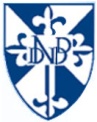 